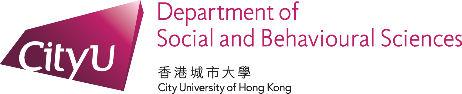 City University of Hong KongDepartment of Social and Behavioural SciencesRecord Form on Meeting with Academic AdvisorNote:Student should fill in the record form with date and brief description of meetings with advisor in both Semester A and Semester B.Completed record form should be signed by advisor for verification purpose before returning to Prof. Anna HUI via https://cityuhk.questionpro.com/t/AVdhiZvMay by the end of both Semester A and Semester B.Student Name:Advisor Name:Student ID Number:Semester (circle if appropriate)A   /   BDateBrief Description of MeetingSignature of AdvisorSignature of Student:Date: